Figure S2. The modulatory effect of PPE on fecal microbial profile as demonstrated in the pathway of bile secretion. colored bile acid metabolites are the ones involved in the regulatory functions of bile secretion.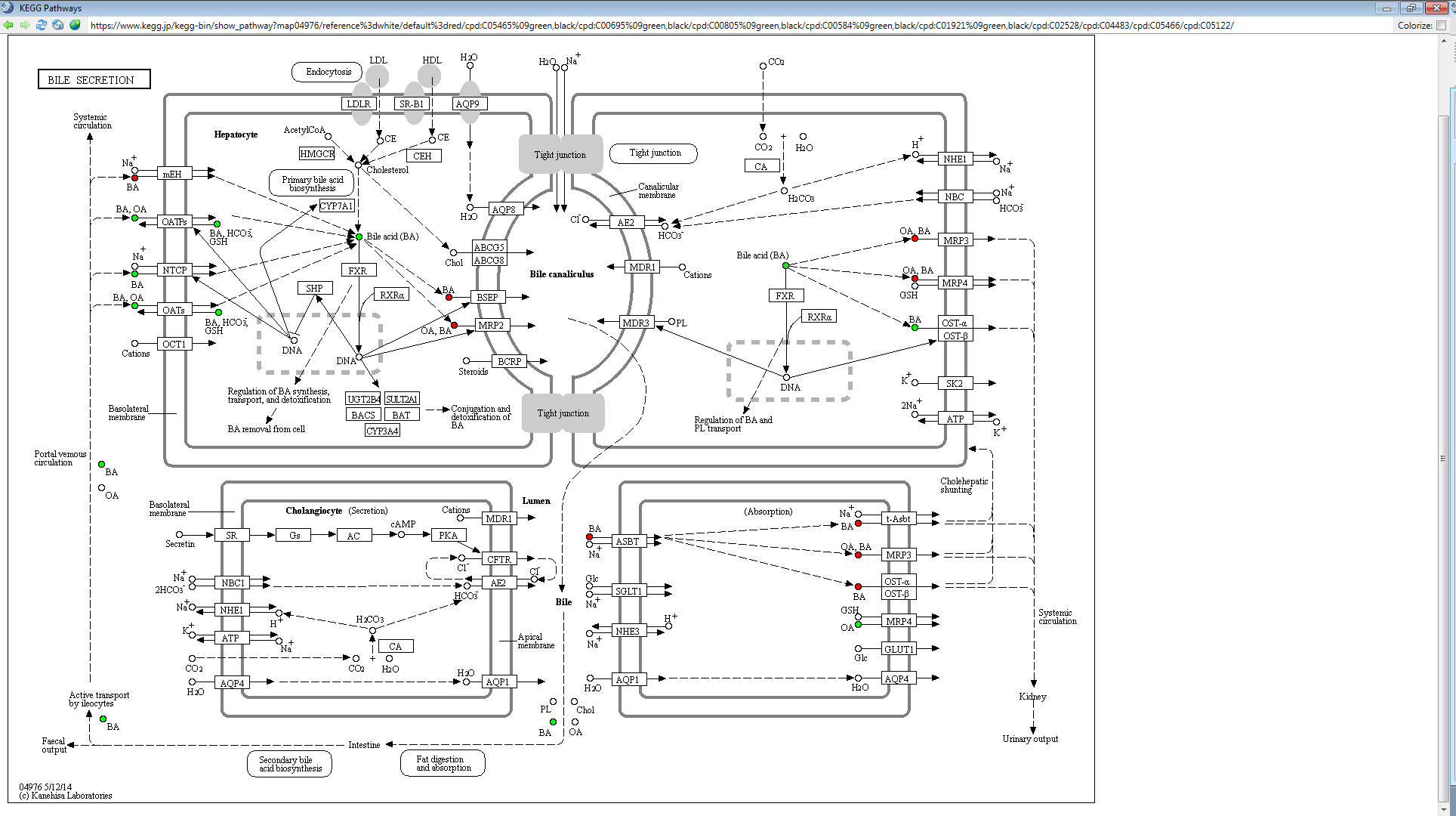 